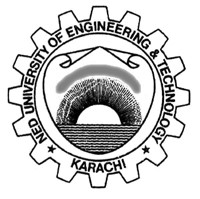 F/SOP/FYDP 02/07/00NED University of Engineering & TechnologyDepartment of ____________________ Engineering<FYDP Course Code> Final Year Design ProjectGrading of FYDP Proposal (7th/Fall Semester) (Weightage - 6%)Project ID:  _____________________Project Title: 	Use Rubric FYDP-OBE-01 for each student.Average percentage score from the rubrics filled by supervisor and examiner shall be placed in the above table. Weighted Average Score = [PLO-2 (%)*3+ PLO-7 (%)*3+ PLO-3 (%)*3+ PLO-11 (%)*3]/100_______________________________Head of FYDP Steering CommitteeFYDP-OBE-01NED University of Engineering & TechnologyDepartment of ____________________ Engineering<FYDP Course Code> Final Year Design ProjectRubric for Project Proposal (7th/Fall Semester) (Weightage - 6%)Project ID: ___________                  Student Name:___________________________________		Seat No.:______________________________________________                                                                                                                                                                            Evaluator’s SignatureS. NoStudent NameSeat No.IProblem Identification and Objectives  (3)IIRelevance to SDGs(3)IIIProposed Methodology(3)IVWork Plan(3)Weighted Average Score (12)PLO-2 (%)PLO-7 (%)PLO-3 (%)PLO-11 (%)1234CriterionLevels of Attainment (%)Levels of Attainment (%)Levels of Attainment (%)Levels of Attainment (%)Levels of Attainment (%)Unacceptable(0)Just acceptable(25)Average(50)Good(75)Excellent(100)IProblem Identification and ObjectivesThe problem statement is not given and/or objective is not stated at all.The problem statement and objectives are not suitably described.The problem statement and objectives are just described.The problem statement and objectives are clearly described. The problem statement and objectives are well-structured and clearly described.IIRelevance to SDGsNo relevance to SDGs established.Some relevance to SDGs without any clear link.Reasonable consideration of SDGs and their linkage with the proposed work.Clear relevance between the project work and SDGs established.Relevance to SDGs is clearly established with appropriate consideration for relevant SDGs.IIIProposed MethodologyNot defined in the proposal.Proposed methodology is marginally practical and relevant to the project objectives.Proposed methodology is reasonably practical and relevant to the project objectives.Proposed methodology is technically practical and relevant to the project objectives.Proposed methodology is well-structured and highly relevant to the project objectives.IVWork PlanDoes not have a timeline for different phases of the project.Has developed a timeline but cannot clearly describe the different activities of the work and corresponding timelines.Has developed a timeline and can describe the different activities of the work and corresponding timelines with minimal prompting from peers.Has developed a timeline describing when most parts of the work will be done. Student can describe the different activities of the work and corresponding timelines.Developed a reasonable, complete timeline describing when different parts of the work will be done. Student can clearly and confidently describe the timeline with milestones.